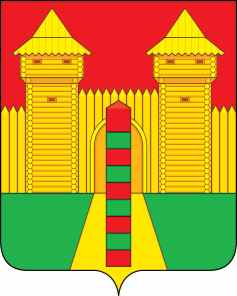 АДМИНИСТРАЦИЯ  МУНИЦИПАЛЬНОГО  ОБРАЗОВАНИЯ «ШУМЯЧСКИЙ   РАЙОН» СМОЛЕНСКОЙ  ОБЛАСТИПОСТАНОВЛЕНИЕот  10.03.2021г.  № 103          п. ШумячиВ соответствии с Федеральным законом от 21.12.2001г. № 178-ФЗ «О приватизации государственного и муниципального имущества» (с изменениями и дополнениями), руководствуясь Уставом муниципального образования «Шумячский район» Смоленской области  		Администрация муниципального образования «Шумячский район» Смоленской областиП О С Т А Н О В Л Я Е Т:1. Внести в Административный регламент по предоставлению Администрацией муниципального образования «Шумячский район» Смоленской области муниципальной услуги «Приватизация муниципального имущества», утвержденный постановлением Администрации муниципального образования «Шумячский район» Смоленской области от 22.01.2021г. № 18 (далее - Административный регламент) следующие изменения:1.1.  Абзац 8 подраздела 1.1. раздела 1 Административного регламента исключить.1.2.  Приложения №№ 1-3,5 к Административному регламенту изложить в новой редакции (приложения прилагаются).2. Отделу экономики и комплексного развития Администрации муниципального образования «Шумячский район» Смоленской области (Ю.А. Старовойтов) обеспечить исполнение Административного регламента.3. Контроль за исполнением настоящего постановления возложить на заместителя Главы муниципального образования «Шумячский район» Смоленской области К.Е. Буфистова.      Глава муниципального образования  «Шумячский район» Смоленской области                                                А.Н. ВасильевЗАЯВКА  НА  УЧАСТИЕ  В  АУКЦИОНЕ Претендент_________________________________________________________________________________( полное наименование юридического лица, подающего заявку)  в лице___________________________________________________________________________                                              (фамилия, имя, отчество)                                                                              действующего на основании ________________________________________________________илиПретендент_________________________________________________________________________________(фамилия, имя, отчество и паспортные данные физического лица, подающего заявку)_________________________________________________________________________________принимая решение об участии в аукционе по продаже _______________, общей площадью ________ кв.м, расположенного по адресу: __________________________________________________________ ___________________________________________________________________________________обязуется:	  1) соблюдать условия аукциона, содержащиеся в информационном сообщении о проведении аукциона, размещенном на официальном сайте в сети «Интернет», а также порядок проведения аукциона»;     	2) в случае признания победителем аукциона заключить с Продавцом договор купли-продажи  в порядке и сроки, установленные информационным сообщением.	 3) уплатить  Продавцу стоимость имущества, установленную по результатам аукциона, в сроки, определяемые договором купли-продажи.Адрес  Претендента:___________________________________________________________________________________ Подпись Претендента (его полномочного представителя): _____________/__________________/М.П.            «____»_____________ 20___г.          Заявка принята Продавцом: ____час._____мин.  «____»__________ 20___г. за № ______Подпись уполномоченного лица Продавца ___________/ ______________________________ /Заявка на участие в аукционе посредством публичного предложения Претендент_________________________________________________________________________( полное наименование юридического лица, подающего заявку)  в лице___________________________________________________________________________                                            (фамилия, имя, отчество)                                                                              действующего на основании _____________________________________________________________илиПретендент_________________________________________________________________________________(фамилия, имя, отчество и паспортные данные физического лица, подающего заявку)______________________________________________________________________________________________________принимая решение об участии в аукционе посредством публичного предложения по продаже ___________________, общей площадью __________ кв.м, расположенного по адресу: _______________________________________________________________________обязуется:      1) соблюдать условия аукциона, содержащиеся в информационном сообщении о проведении аукциона, размещенном на официальном сайте в сети «Интернет», а также порядок проведения аукциона;      2)  в случае признания победителем аукциона заключить с Продавцом договор купли-продажи  в порядке и сроки, установленные информационным сообщением;     3) уплатить  Продавцу стоимость имущества, установленную по результатам аукциона, в сроки, определяемые договором купли-продажи.Адрес Претендента:________________________________________________________________________Подпись Претендента (его полномочного представителя): _____________/__________________/М.П.            «____»_____________ 20___г.Заявка принята Продавцом: ____час._____мин.  «____»__________ 20___г. за № ______Подпись уполномоченного лица Продавца ___________ /_____________________________ /Заявка на участие в аукционе без объявления ценыПретендент_________________________________________________________________________________( полное наименование юридического лица, подающего заявку)в лице____________________________________________________________________________                                              (фамилия, имя, отчество)                                                                              действующего на основании ________________________________________________________илиПретендент_________________________________________________________________________________(фамилия, имя, отчество и паспортные данные физического лица, подающего заявку)________________________________________________________________________принимая решение об участии в аукционе без объявления цены по продаже __________________общей площадью ______________ кв.м., расположенного по адресу: _______________                                                      (характеристика объекта: наименование, площадь, адрес и др.)обязуется:            1) соблюдать условия аукциона, содержащиеся в информационном сообщении о проведении аукциона, размещенном на официальном сайте в сети «Интернет», а также порядок проведения аукциона;   2)  в случае признания победителем аукциона заключить с Продавцом договор купли-продажи  по предлагаемой мною цене в порядке и сроки, установленные информационным сообщением;     3) уплатить  Продавцу стоимость имущества, в размере предложенной покупателем цены приобретения объекта в сроки, определяемые договором купли-продажи.Адрес и банковские реквизиты Претендента:________________________________________________________________________________________________________________________________________________ Подпись Претендента (его полномочного представителя): _____________/__________________/М.П.    «____»_____________ 20___г.Заявка принята Продавцом: ____час._____мин.  «____»__________ 20___г. за № ______Подпись уполномоченного лица Продавца ___________ /_____________________Блок-схема последовательности действий при исполнении Администрацией муниципальной услуги «Осуществление приватизации муниципального имущества»  О внесении изменений в Административный регламент по предоставлению Администрацией муниципального образования «Шумячский район» Смоленской области муниципальной услуги «Приватизация муниципального имущества»                        Приложение № 1к Административному регламенту по предоставлению Администрацией муниципального образования «Шумячский район» Смоленской области муниципальной услуги «Приватизация муниципального имущества»Администрации муниципального образования «Шумячский район» Смоленской области                             Приложение № 2к Административному регламенту по предоставлению Администрацией муниципального образования «Шумячский район» Смоленской области муниципальной услуги «Приватизация муниципального имущества» Администрации муниципального образования «Шумячский район» Смоленской области                               Приложение № 3к Административному регламенту по предоставлению Администрацией муниципального образования «Шумячский район» Смоленской области муниципальной услуги «Приватизация муниципального имущества»Администрации муниципального образования «Шумячский район» Смоленской областиПриложение № 5к Административному регламенту по предоставлению Администрацией муниципального образования «Шумячский район» Смоленской области муниципальной услуги «Приватизация муниципального имущества»